Pomůcky: počítač, rozhraní LabQuest, sonar GO-Mot, vozíčková dráha, 2 hranoly s různým povrchem, 2 závaží 100 gPřípravná část:Těleso uvedené impulsem do pohybu po vodorovné podložce koná vlivem třecí síly rovnoměrně zpomalený pohyb. Ze změřené dráhy s a změřené doby t tohoto pohybu lze určit součinitel f smykového tření podle vzorce
Odvoďte:Praktická část:Návod:Sestav dráhu podle obrázku K počítači připojíme rozhraní LabQues a sonar. Spustíme program Logger Lite. Nastavíme Experiment/sběr dat parametry: 5 s, 100 vzorků za sekundu.. 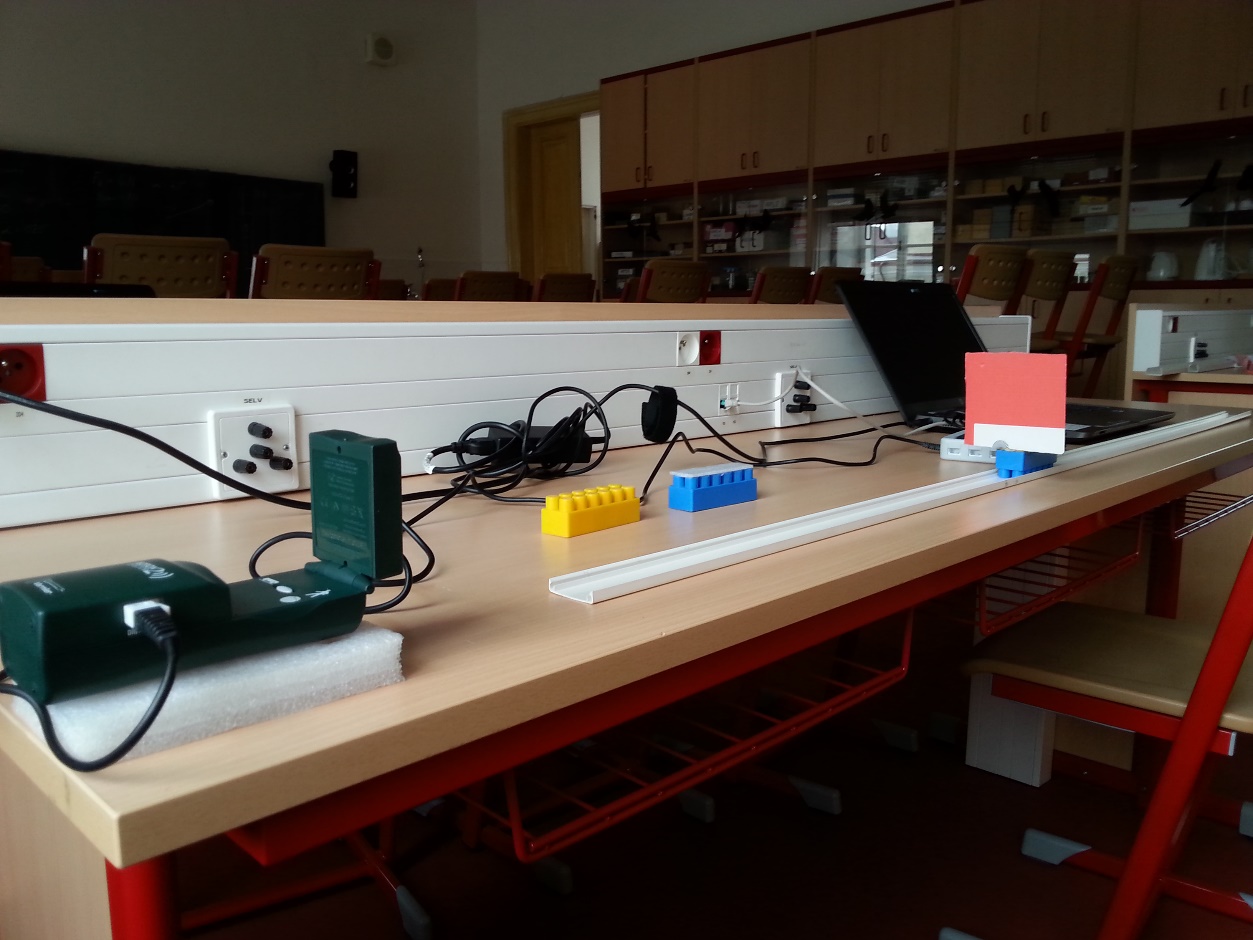 Hranol se závažím 100 g postavíme do vzdálenosti cca 1 m. Zapneme měření a hranol impulsem síly uvedeme do pohybu. Získáme následující graf. 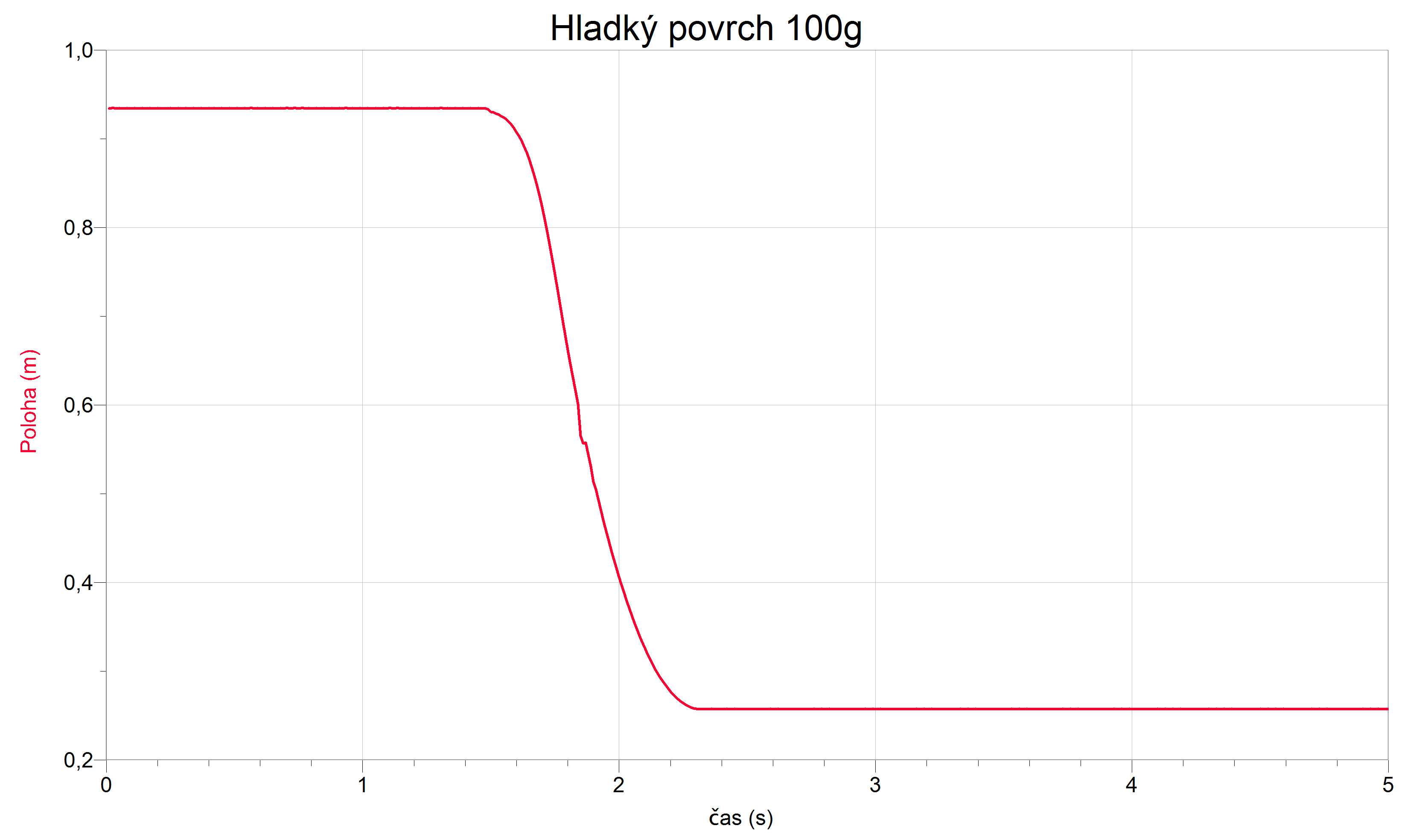 V grafu najdeme počátek rovnoměrně zpomaleného pohybu a odečteme hodnoty t1 a s1 a konec pohybu a odečteme hodnoty t2 a s2. Hodnoty zapíšeme do tabulky a spočteme součinitel smykového tření.Měření provádíme vždy 3x pro hladký povrch 100g, hladký povrch 200g a pro drsný povrch 100g. Protokol:Školní rok:Měření součinitele smykového tření Třída:Datum:Jméno a příjmení:                                                                 Protokol č.Spolupracoval:Spolupracoval:Hladký povrch 100gHladký povrch 100gHladký povrch 100gHladký povrch 100gHrubý povrch 100gHrubý povrch 100gHrubý povrch 100gHrubý povrch 100gHrubý povrch 100gHrubý povrch 100gHrubý povrch 100gt1 začátek (s)t1 začátek (s)2,62,61,381,381,381,12t1 začátek (s)t1 začátek (s)t1 začátek (s)t1 začátek (s)t1 začátek (s)t1 začátek (s)1,41,4s1 poloha (m)s1 poloha (m)0,480,480,4040,4040,4040,413s1 poloha (m)s1 poloha (m)s1 poloha (m)s1 poloha (m)s1 poloha (m)s1 poloha (m)0,2440,244t2  konec (s)t2  konec (s)3,283,282,192,192,191,93t2  konec (s)t2  konec (s)t2  konec (s)t2  konec (s)t2  konec (s)t2  konec (s)1,881,88s2 poloha (m)s2 poloha (m)-0,14-0,14-0,381-0,381-0,381-0,375s2 poloha (m)s2 poloha (m)s2 poloha (m)s2 poloha (m)s2 poloha (m)s2 poloha (m)-0,237-0,237t (s)t (s)0,680,680,810,810,810,81t (s)t (s)t (s)t (s)t (s)t (s)0,480,48s (m)s (m)0,620,620,7850,7850,7850,788s (m)s (m)s (m)s (m)s (m)s (m)0,4810,481ff0,270,270,240,240,240,24ffffff0,430,43f průměrf průměr0,250,25Hladký povrch 200gHladký povrch 200gHladký povrch 200gHladký povrch 200gt1 začátek (s)t1 začátek (s)1,251,25s1 poloha (m)s1 poloha (m)0,4040,404t2  konec (s)t2  konec (s)2,012,01s2 poloha (m)s2 poloha (m)-0,287-0,287t (s)t (s)0,760,76s (m)s (m)0,6910,691ff0,240,24